      ROTARY CLUB OF SAN PEDRO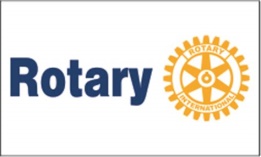 NAME OF EVENT_____________________________________________ DATE_______________________________________________________           COST OF EVENT____________________ per person                                            Event Contact:________________________________________________ Phone:_______________________ Email__________________________Final Date to Cancel without charge:______________________________________________________Special Notice:This event has a financial impact on our Club and on you.  If you fail to notify the Event Contact by the Final date to cancel, you will be charged as if you (and any guest) had attended, unless you notify the Event Contact before the Final Date to Cancel OR provide a replacement member or guest. NAME			                                           NUMBER OF PERSONS ATTENDING	_____________________________________________________________________________________________________________________________________________________________________________________________________________________________________________________________________________________________________________________________________	________________________________________________________________________________________________________________________________________________________________________________________________________________________________________________________________________________________________________________________________________________________________________________________________________________________________________________________________________________________________________________________________________________________________________________________________________________________________________________________________________________________________________________________________________________________________________________________________________________________________________________________________________________________________________________					